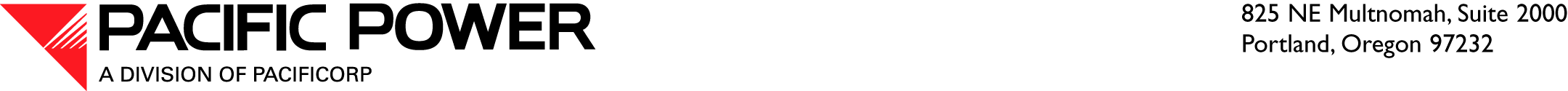 October 8, 2014 ELECTRONIC FILING AND OVERNIGHT DELIVERY Utilities and Transportation Commission
  98504-7250Attention:	Steven V. King
		Executive Director and SecretaryRE:	Docket U-140621 – Rulemaking to Consider Adoption of Rules to Implement RCW Ch. 80-54 Relating to Transmission Facilities--Comments of Pacific Power & LightDear Mr. King:In accordance with the Notice of Opportunity to File Written Comments (Notice) issued September 8, 2014, Pacific Power & Light Company (Pacific Power or Company), a division of PacifiCorp, provides the comments responsive to the Notice. On April 22, 2014, the Washington Utilities and Transportation Commission (Commission) filed with the Code Reviser a Pre-proposal Statement of Inquiry (CR-101) to consider adoption of rules to implement RCW ch. 80.54, relating to attachments to transmission facilities. The Commission received written comments from various interested stakeholders on this CR-101 on May 30, 2014. In addition, Commission staff held a workshop with interested stakeholders on July 28, 2014. As a result of the written comments and the stakeholder workshop, Commission staff developed draft rules for review and comment by interested persons.  The Company provides the following general comments below, along with red-lined edits and comments to the draft rules included as Attachment A.PacifiCorp administers joint use attachments to its poles in six states, accommodating over 300 attaching entities.  Five of the six states have self-certified to the Federal Communications Commission (FCC) its jurisdiction over regulation of pole attachments.  PacifiCorp owns approximately 1.1 million distribution poles in these six states with roughly 100,000 of them accommodating nearly 60 attaching entities in the state of Washington. The Company reiterates its position as provided in comments submitted May 30, 2014 in this docket.  Pacific Power has been successfully negotiating joint use agreements with occupants in Washington for some time without serious dispute. Any newly-developed rules should allow some flexibility for negotiations, provided there is no discrimination between similarly-situated occupants. Pacific Power continues to be concerned about the use of “transmission” facilities throughout the draft rules. While RCW ch. 80.54 is titled “Attachments to Transmission Facilities,” the Commission could be clear about the type of facilities covered by the rules. To electric utilities, “transmission” refers to high voltage power lines and facilities necessary to support them. The Commission’s jurisdiction would be over electric utilities’ “distribution” facilities. To avoid confusion, it may be helpful to specify distribution facilities throughout the rules.Pacific Power appreciates the Commission’s efforts to draft rules for attaching to poles in Washington. Based on experience in other states, the Company offers observations about the proposed rules. 450-54-020Section 450-54-020 contains definitions to be used throughout the rules. Pacific Power proposes a number of revisions to more closely reflect actual practice and to provide clarity. The Company proposes eliminating “attacher” and its definition in the entirety and replacing with “occupant.” “Occupant” is more commonly used and the proposed definition more closely relates to the state of affairs.Pacific Power proposes eliminating “facilities” and the corresponding definition. Including it seems duplicative of other definitions. The Company also proposes changing the term “facility utility” to “owner.” “Facility” could be confusing. “Owner” would clearly define responsibility for any attachments and/or facilities and would be consistent with terminology commonly used throughout other regulatory and industry settings.For the definition of “licensee,” Pacific Power proposes a slight revision to clarify that there may be situations where electric utilities are attached to communication companies’ facilities through reciprocal agreements. The Company also proposes modifications to the definition of “make-ready work” for clarification and to indicate make-ready costs are not covered through rental rates.The Company proposes modifying the definition of “occupied space” for clarification and to simplify certain calculations. Pacific Power also proposes modifications to the definition of “pole” to clarify that only distribution poles are covered by the rules.Pacific Power has alphabetically reordered the definitions based on newly suggested terms.450-54-030Section 450-54-030 addresses provision of access to poles and conduits, and make-ready work responsibilities. Generally, the rules appear to require owners to estimate costs and perform make-ready work on behalf of all occupants. This is a significant deviation from current operational practice and could pose unnecessary operational and legal risk and liability. Typically, owners perform work on their own facilities and occupants perform work on their own facilities to ensure appropriately qualified workers are performing required tasks and the work is performed consistent with labor agreements and construction standards. The Company proposes revisions to clearly define make-ready work responsibilities.As currently drafted, subsections (1) and (2), would require a pole owner to grant an occupant permission to use rights-of-way. Owners occupying rights-of-way or other easements typically do not have permission from the underlying landowner to grant third party use. Occupants are required to seek permission from the underlying land owners before attaching.   Pacific Power recommends removal of the right-of-way access from the rules.  Subsection (3) currently requires owners to conduct surveys of facilities identified in applications as desirable for attachments. Surveys tend to be costly and time-consuming. In practice, surveys by owners may not be required to evaluate applications. Owners may use other means to determine whether an application can be approved. In many situations, licensees provide sufficient information through the application process to allow Owners to perform a desktop review. Additionally, licensees perform their own pre-engineering studies to determine their own attachment requirements. Further, it may be customary to perform post-construction inspections rather than extensive pre-attachment evaluations for established licensees in good standing. Surveys should not be mandatory, rather should be at the discretion of the owner to avoid unnecessary costs and delays to the parties involved.  Subsection (5)(a) sets forth requirements for payment of estimated make-ready work, those wanting to place attachments to submit payment of estimated make-ready costs before the owner withdraws the estimate. In practice, Pacific Power typically performs any necessary make-ready work on its facilities and bills the licensee after the work is completed. Other owners may require pre-payment. Existing practice appears to be working. Pacific Power proposes revisions to this section to be consistent with current practice. The recommended changes will also allow parties the flexibility to determine appropriate payment arrangements between themselves.Subsection (6) appears to address administration of make-ready work among all occupants on or in facilities. As currently drafted, the rules reflect a process that is burdensome to owners and inconsistent with operational practice. Current operational practice appears to be working. Pacific Power proposes changes to the rules to clarify the requirements of the pole owner with respect to administering and performing make-ready work to better align with industry practices. Of particular note, subsection (6)(a)(v) allows an attaching entity to hire a contractor to perform certain make-ready work if the pole owner does not complete it within a certain timeframe. The Company proposes adding a notice requirement to allow the pole owner to implement any safety measures required. Pacific Power also proposes deleting the reference to subsection (f) in subsections (6)(a)(ii) and (6)(b)(ii), which does not appear in the proposed rules. Subsections (7) and (8) contain time periods and thresholds for adjusting time periods for the completion of make-ready work. Based on Pacific Power’s experience, it is likely that all parties subject to the rules will need flexibility in scheduling and completing make-ready work.  Changes are needed to reflect feasibility and industry practices.  Subsection (9) allows a licensee to use a contractor for survey and make-ready work under certain circumstances. The Company offers minor clarifications to show who is authorized to perform surveys and make-ready work and when they may do so.480-54-040 Section 480-54-040 sets forth owner responsibilities for maintaining a list of authorized contractors for make-ready work. Electric utilities typically do not perform work in the “communications” space. Any contractor lists maintained by electric utilities will be comprised of contractors authorized to perform work on or near electric lines and may not be authorized to perform work in the “communications” space. As currently written, subsection (1) appears to require owners to maintain contractor lists for work in the “communications” space. Pacific Power proposes revisions to clarify responsibilities for maintaining certain contractor lists. 480-54-050Section 480-54-050 contains provisions for allocating costs for modifying existing attachments on poles or in conduit. In section 480-54-050 extensive changes and clarifications are needed to subsections (1), (2) and (3) involving allocation of costs for pole modifications to better align with federal and other state regulations as well as industry practices.   Subsection (1) deems the utility and all licensees and occupants to benefit from modifications if they modify their own attachments after receiving notice of other pending modifications. This pronouncement does not distinguish modifications required to correct non-conforming attachments. Requiring entities with conforming attachments to share in the cost of modifications required to correct non-conforming attachments shifts costs away from the cost causer and places an unfair burden on those with conforming attachments. Similarly, subsection (3) requires owners or licensees to share in the cost of modifications if they install attachments after the modifications. This does not distinguish modifications required to address non-conforming attachments. Additionally, the burden of administering this cost sharing would outweigh the benefits. The Company also proposes adding a provision addressing abandoned attachments. Most of the time, owners, licensees and occupants reach agreement on how to address what happens to attachments in the event a licensee or occupant becomes insolvent or otherwise closes business. However, there have been situations where licensees are uncooperative in providing adequate measures to protect against costs associated with abandoned attachments. The Company proposes including a provision establishing a collaborative effort to determine, on a case-by-case basis, the appropriate way to resolve issues with such abandoned attachments.480-54-070Section 480-54-070 contains a complaint process as part of dispute resolution. Subsection (4) allows parties to execute an attachment agreement and afterwards bring a complaint alleging unreasonable rate, terms or conditions. This will discourage good faith negotiations and does not account for concessions that may be made during those negotiations. Pacific Power recommends deleting the provision in its entirety.  Subsection (7) would allow the Commission to order a refund or payment if it finds rates to be unreasonable. It would be prudent to limit the refund or repayment to the time period the rates were charged.Pacific Power looks forward to participating in the stakeholder workshop on October 28, 2014, and in further discussions in efforts to develop fair and balanced rules for Washington.Informal questions concerning this filing may be directed to Natasha Siores, Director, Regulatory Affairs & Revenue Requirement, at (503) 813-6583.Sincerely,R. Bryce DalleyVice President, RegulationATTACHMENT A480-54-010	Purpose and Interpretation(1)	This chapter implements RCW Ch. 80.54 “Attachment to Transmission Facilities.”(2)	To the extent that these rules contain provisions that are the same as Federal Communications Commission rules governing pole attachments, the commission will consider Federal Communications Commission and federal court interpretation of those rules as persuasive authority in construing the comparable provisions in this chapter.480-54-020	Definitions()	“Attachment”  means  any  wire  or  cable  for  the  transmission  of  intelligence  by telecommunications or television including cable television, light waves, or other phenomena, or for the transmission of electricity for light, heat, or power, and any related device, apparatus, or auxiliary equipment, installed upon any pole or in any duct, conduit, manhole or handhole, or other similar facilities owned or controlled, in whole or in part, by one or more utilities, where the installation has been made with the consent of the one or more utilities.()	“Communications space” means the usable space on a utility pole  the .()	“Conduit” means a structure containing one or more ducts, used for any telecommunications, cable television, electrical or communications conductors or cables, owned or controlled, in whole or in part, by one or more utility.()	“Duct” means a single enclosed raceway for conductors, cable, or wire.()	“Inner duct” means a duct-like raceway smaller than a duct that is inserted into a duct so that the duct may carry multiple wires or cables.()   “Licensee” means any person, firm, corporation, partnership, company, association, joint stock association, or cooperatively organized association that is authorized to construct attachments upon, along, under, or across the public ways, including a provider of telecommunications service, radio communications service company,  as  defined  in  RCW  80.04.010,  any  cable  television  service  company  or personal wireless services company.()	“Make-ready work” means  a pole, duct, conduit, or  additional attachments.  ()   “Occupied space” means that portion of the pole, duct, or conduit used for attachment, which is presumed to be one foot.(1)	“Pole” means .(1)	“Unusable space” means the space on the pole below the usable space, including the amount required to set the depth of the pole.(1)  “Usable space” means  the space on  a pole above the minimum grade level which can be used for the attachment of wires, cables, and associated equipment, and which includes space occupied by the  means capacity within a conduit that is available or that could, with reasonable effort and expense, be made available, for the purpose of installing wires, cable, and associated equipment for telecommunications or cable services, and which includes capacity occupied by the .(5)	“Utility” means any electrical company or telecommunications company as defined in RCW 80.04.010, and does not include any entity cooperatively organized, or owned by federal, state, or local government, or a subdivision of state or local government.480-54-030	Duty to provide access; make-ready work; timelines(1)	A  shall provide other utilities or licensees with nondiscriminatory access for attachments to or in any pole, duct, conduit the  owns or controls.  A  may deny such access on a nondiscriminatory basis where there is insufficient capacity or for reasons of safety, reliability, and generally applicable engineering principles.(2)	All rates, terms, and conditions made, demanded, or received by any utility for any attachment by a licensee or by a utility must be fair, just, reasonable, and sufficient. Parties may mutually agree on terms for attachment to or in poles, ducts, conduits that differ from those in this chapter.  In the event of disputes submitted for commission resolution, any party advocating rates, terms, or conditions that vary fromthe rules in this chapter bears the burden to prove those rates, terms, or conditions are fair, just, reasonable, and sufficient(3)       A utility or licensee must submit a written application to a  to request access to its .  The  survey the  identified in the application respond in writing to requests within 45 days from the date the  receives a complete application.  A complete application is an application that provides the information necessary to enable the  to the  to or in which the requester seeks to attach.(4)     If the  denies the request for access in whole or in part, the ’s written response to the application must include an explanation of the reasons for the denial.  Such a response must include all relevant evidence and information supporting the denial.(5)     To the extent that it grants the requested access, the ’s written response must inform the of the results of the review of the application.  Within 14 days of providing its written response, the  must provide an estimate of charges to perform make- ready work.(a)       A accept an estimate of charges to perform make-ready work (b)       A  may withdraw an outstanding estimate of charges to perform make-ready work beginning 14 days after the  provides the estimate to the .(6)      he  shall provide written notice to  with existing attachments on the affected by the make-ready work.(a)       For attachments in the communications space, the notice shall:(i)        Specify where and what make-ready work will .(ii)       Set a date for completion of make-ready work that is no later than 60 days after the notice is sent (or 105 days in the case of ).  For good cause shown, the  may extend completion of the make-ready work by an additional 15 days.(iii)      State that any  with an existing attachment modify attachment  before the date set for completion of that work.(iv)      State that the  may assert its right to 15 additional days to complete make-ready work.(v)       State that if make-ready work is not completed by the completion date set by the  (or 15 days later if the  has asserted its right to 15 additional days), the requesting access may hire an authorized contractor to complete the specified make-ready work.(vi)      State the name, telephone number, and e-mail address of a person to contact for more information about the make-ready work.(b)    For wireless antennas or other attachments on poles in the space above the communications space, the notice shall:(i)        Specify where and what make-ready work will perform.(ii)       Set a date for completion of make-ready work that is no later than 90 days after notice is sent (or 135 days in the case of ). For good cause shown, the may extend completion of the make-ready work by an additional days.(iii)      State that any entity with existing attachment  the attachment consistent with the specified make-ready work before the date set for completion of that work.(iv)      State that the  may assert its right to 15 additional days to complete the make-ready work.(v)       State the name, telephone number, and e-mail address of a person to contact for more information about the make-ready work.(7)	For the purpose of compliance with the time periods in this section:(a)       A  shall apply the timeline described in this section to requests for access to up to 0 poles or 0.percent of the ’s poles, ducts, conduits in Washington, whichever is less as applicable.()       A  shall negotiate in good faith the timing of all requests for access  or  percent of the utility’s poles, ducts, conduits in Washington, whichever is less as applicable.()       A  may treat multiple requests from a as one request when the requests are filed within the same 30 day period.  The applicable time period for completing the survey or make-ready work begins on the date of the last request the  receives from the within the 30 day period.(8)       A  may extend the time limits specified in this section under the following circumstances:(a)       Before offering an estimate of charges if the parties have no agreement specifying the rates, terms, and conditions of attachment; or(b)       During performance of make-ready work the  discovers unanticipated circumstances that reasonably require additional time to complete the work. Upon discovery of such circumstances, the  must notify, in writing, the requesting and other affected with existing attachments, and shall include the reason for the additional time and date by which the  will complete the work.  The  may not extend completion of make-ready work for a period any longer than reasonably necessary and shall undertake such work on a nondiscriminatory basis.(9)      If the  fails to  application within the time frames, a requesting attachment in the communications space may hire an authorized contractor to complete the survey.  If the  does not complete required make-ready work within the time frames, a requesting attachment in the communications space may hire an authorized contractor to complete the make-ready:(a)      Immediately, if the  has failed to assert its right to perform any necessary make-ready work by notifying the requesting that it will undertake that work; or(b)       After 15 days from the end of the applicable time period authorized in this section if the  has asserted its right to perform make-ready work and has failed to timely complete that work.480-54-040 Contractors for survey and make-ready.(1)       A  shall make available and keep up-to-date a reasonably sufficient list of contractors it authorizes to perform surveys and make-ready work on its utility poles in cases where the  has failed to meet deadlines specified in WAC 480-54-030.(2)       If a hires a contractor for purposes specified in WAC 480-54-030, the must choose a contractor included on the ’s list of authorized contractors.(3)     A that hires a contractor for surveyor make-ready work shall provide the  with a reasonable opportunity for a  representative to accompany and consult with the authorized contractor and the .(4)     Subject to commission review in a complaint proceeding,  representative of an  may make final determinations, on a nondiscriminatory basis, on the attachment capacity of any pole, duct, conduit and on issues of safety, reliability, and generally applicable engineering principles.480-54-050 Modification costs; notice; temporary stay.(1)    The costs of modifying a pole, duct, conduit shall be borne by  that directly benefit from the modification.  Each such shall share proportionately in the cost of the modification.  (2)       A utility or licensee with a preexisting attachment to a pole, duct, conduit shall not be required to bear any of the costs of rearranging or replacing its attachment if such rearrangement or replacement is necessitated solely as a result of an additional attachment or the modification of an existing attachment sought by the  or .(3)     (4)       A  shall provide an attaching utility or licensee no less than 60 days written notice prior to removal of, termination of service to, or modification of (other than routine maintenance or modification in response to emergencies) any  on or in which the utility or licensee has attachments.(5)	A utility or licensee may file with the commission and serve on the  a “Petition for Temporary Stay” of utility action contained in a notice received pursuant to  within 15 days of receipt of such notice.  The petition must be supported by declarations or affidavits and legal argument sufficient to demonstrate that the petitioner or its customers will suffer  irreparable harm in the absence of the relief requested that outweighs any harm to the  and its customers and that the petitioner will likely be successful on the merits of its dispute.  The  may file and serve an answer to the petition within 7 days after the petition is filed unless the commission establishes a different deadline for an answer.()	The owner  not financially responsible for abandoned .480-54-060	Rates(1)	A fair, just, reasonable, and sufficient rate for attachments to or in poles, ducts, conduits shall assure the utility the recovery of not less than all the additional costs of procuring and maintaining the attachments, nor more than the actual capital and operating expenses, including just compensation, of the utility attributable to that portion of the pole, duct, conduit used for the attachments, including a share of the required support and clearance space, in proportion to the space used for the attachment, as compared to all other uses made of the , and uses which remain available to the owner or  of the .(2)	The following formula for determining a fair, just, reasonable, and sufficient rate shall apply to attachments to utility poles:MaximumRate	=	Space Factor	xNet Cost ofa Bare Pole	xCarryingCharge RateWhere Space	= FactorOccupied SpaceTotal Usable Space(3)	The following formula for determining a fair, just, reasonable, and sufficient rate shall apply to attachments to utility ducts or conduits:Maximum Rate per Linear ft./m.= [ 	1 	x 	1 Duct 	]Number of Ducts  No. of Inner Ductsx	[No. of  x        Net Conduit Investment    ] Ducts	System Duct Length (ft./m.)Carrying x	ChargeRate(Percentage of Conduit Capacity)	(Net Linear Cost of a Conduit)simplified as:Maximum RatePer Linear ft./m.= [ 	1 Duct 	]No. of Inner Ducts	x[     Net Conduit Investment    ] System Duct Length (ft./m.)	xCarrying Charge RateIf no inner duct or only a single inner duct is installed, the fraction, “1 Duct divided by the No. ofInner Ducts” is presumed to be 1 / 2480-54-070	Complaint(1)	Whenever the commission shall find, after hearing had upon complaint by a licensee or by a utility, that the rates, terms, or conditions demanded, exacted, charged, or collected by any  in connection with attachments to its  are not fair, just, and reasonable, or by a  that the rates or charges are insufficient to yield a reasonable compensation for the attachment, the commission shall determine the fair, just, reasonable, and sufficient rates, terms, and conditions thereafter to be observed and in force and shall fix the same by order.  In determining and fixing the rates, terms, and conditions, the ommission shall consider the interest of the customers of the , as well as the interest of the customers of the .(2)	A utility or licensee may file a formal complaint if:(1)       A  has denied access to its poles, ducts, conduits; (2)       A  fails to negotiate in good faith the rates, terms, and conditions of an attachment agreement; or(3)       The utility or licensee disputes the rates, terms, or conditions in an attachment agreement, the ’s performance under the agreement or the ’s obligations under the agreement or other applicable law.(3)	A  may file a formal complaint if:(1)       Another utility or licensee is unlawfully making attachments to or in the ’s poles, ducts, conduits;(2)      Another utility or licensee fails to negotiate in good faith the rates, terms, and conditions of an attachment agreement; or(3)       The    disputes  the  rates,  terms,  or  conditions  in  an  attachment agreement, the performance under the agreement, or the obligations under the agreement or other applicable law.(4)       The execution of an attachment agreement does not preclude a  or from bringing any complaint that is otherwise authorized under applicable law.(5)      A complaint authorized under this section must identify all actions, rates, terms, and conditions alleged to be unjust, unfair, unreasonable, insufficient, or otherwise contrary to applicable law and shall include sufficient data or other factual information and legal argument to support the allegations.  The complaint also must include a copy of the attachment agreement, if any, between the parties.(6)       A has the burden to prove its right to attach to the ’s poles, ducts, conduits and that any rate, term, or condition the challenges is not fair, just, and reasonable or otherwise violates any provision of RCW Ch. 80.54, this Chapter, or other applicable law.   A  bears the burden to prove that attachment  rates  are  insufficient  or  that  the  ’s  denial  of  access  to  its  is lawful and reasonable.(7)       If the commission determines that the rate, term, or condition complained of is not fair, just, reasonable, and sufficient, the commission may prescribe a rate, term, or condition that is fair, just, reasonable, and sufficient.  The commission may require the inclusion of that rate, term, or condition in an attachment agreement and to the extent authorized by applicable law, may order a refund or payment of the difference between any rate the commission prescribes and the rate that was previously charged.(8)       If the commission determines that access to a pole, duct, conduithas been  unlawfully  or  unreasonably denied  or  delayed,  the  commission  may  order  the  to provide access to that  within a reasonable time frame and in accordance with fair, just, reasonable, and sufficient rates, terms, and conditions.